KS Stephen GouldTenorHis plans include Tristan und Isolde, Tannhäuser and Götterdämmerung at the Bayreuth Festival, Tannhäuser in Berlin, Siegfried in concert in Amsterdam, Tristan und Isolde in Palermo, …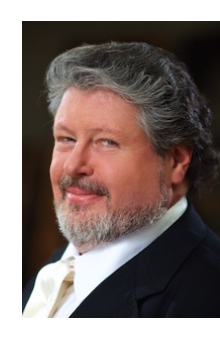 Highlights of past seasons include Tristan und Isolde in Valencia, Bayreuth, Amsterdam, Hamburg, Karlsruhe, Zurich, London, Tokyo, Dresden, Berlin and in concert in Birmingham, Paris, Berlin and La Coruña, Tannhäuser in Tokyo, Lyon,  Bayreuth, Berlin, Budapest, Vienna, Mannheim, Las Palmas, Paris, and Geneva, Ariadne auf Naxos in Milan Vienna, Hamburg, Dresden and Graz, Otello in Vienna, Dresden, Tokyo, Karlsruhe and Florence, Die Frau ohne Schatten Paris, Dortmund, Rotterdam, Vienna, Buenos Aires, at Salzburg Festival and in Dresden, 2nd act of Tristan und Isolde in concert in Washington and New York, Vienna and Dresden, an appearance at the Opera Ball in St. Petersburg and a Wagnerian concert at the BBC Proms in London, Die Walküre with Bayreuth Festival in Abu Dhabi, Fidelio in Tokyo Hamburg, Dresden, Munich, Florence and Rome, Siegfried and Götterdämmerung Vienna, Dresden, Amsterdam, Berlin, Munich, Bayreuth and New York, Parsifal in Baden-Baden and Vienna, his role debuts as Loge in Das Rheingold and as Siegmund in Die Walküre in Tokyo, his first Aegisth in a concert performance of Elektra in Berlin, Fidelio in Hamburg, Dresden, Munich, Tokyo, Florence and Rome, I Pagliacci in Berlin, Lohengrin in Hamburg, Trieste and Dresden, Parsifal in Vienna, Berlin, Dresden and Graz, Der fliegende Holländer in Turin, Wien, Madrid, New York, Munich and Palermo, Les Troyens in Valencia and Florence, Peter Grimes in Dresden and Geneva, Die Liebe der Danae in Dresden, or Die tote Stadt in Berlin, Vienna and London. Stephen Gould has performed with conductors such as Daniel Barenboim, Ivor Bolton, Riccardo Chailly, Teodor Currentzis, Adam Fischer, Daniele Gatti, Hartmut Haenchen, Marek Janowski, Philippe Jordan, Fabio Luisi, Zubin Mehta, Ingo Metzmacher, Kent Nagano, Andris Nelsons, Seiji Ozawa, Simon Rattle, Donald Runnicles, Esa-Pekka Salonen, Yannick Nézet-Séguin, Christian Thielemann, Franz Welser-Möst and David Zinman.He sang Beethoven’s 9th symphony in Berlin and Munich, Beethoven's Missa Solemnis in Chicago, Schönberg’s Gurre-Lieder in Dresden, Munich, Montreal, Berlin, Brussels, Amsterdam, Helsinki, Montreux and at the Lucerne Festival, Mahler's 8th symphony in Bergen, New York with Pierre Boulez, Leipzig, Paris, Vienna and Budapest, Mahler's Das Lied von der Erde in Chicago, Berlin, Graz, Lucerne, Paris, Prague and Stuttgart, or Stravinsky’s Oedipus Rex in London.Among his recordings are Beethoven IX with Donald Runnicles, Siegfried, Götterdämmerung and Tristan und Isolde with Christian Thielemann as well as Siegfried and Tristan und Isolde with Marek Janowski.In May 2015 he was awarded the title Österreichischer Kammersänger.07/2023